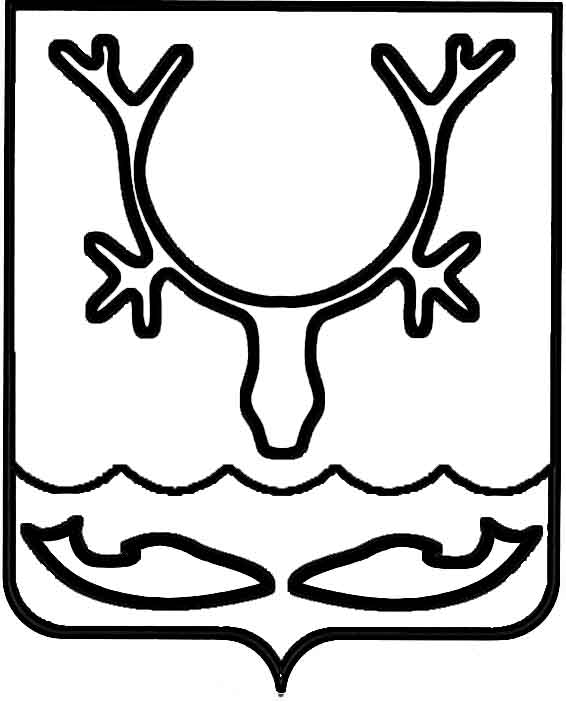 Администрация муниципального образования
"Городской округ "Город Нарьян-Мар"ПОСТАНОВЛЕНИЕО внесении изменений в постановление Администрации МО "Городской округ            "Город Нарьян-Мар" от 30.01.2019 № 111                                 "Об утверждении Порядка предоставления             на конкурсной основе грантов в форме субсидий на реализацию социально значимых проектов социально ориентированных некоммерческих организаций"В соответствии с частью 4 статьи 78.1 Бюджетного кодекса Российской Федерации, частью 11 статьи 27 Федерального закона от 06.10.2003 № 131-ФЗ
"Об общих принципах организации местного самоуправления в Российской Федерации", пунктом 4 статьи 31 Устава муниципального образования "Городской округ "Город Нарьян-Мар" Администрация муниципального образования "Городской округ "Город Нарьян-Мар" П О С Т А Н О В Л Я Е Т:Внести в постановление Администрации МО "Городской округ "Город Нарьян-Мар" от 30.01.2019 № 111 "Об утверждении Порядка предоставления 
на конкурсной основе грантов в форме субсидий на реализацию социально значимых проектов социально ориентированных некоммерческих организаций" следующие изменения:1.1. пункт 4.16 изложить в следующей редакции:"4.16. Средства выделяются в соответствии с итоговым рейтингом НКО, участвующих в конкурсе, в следующем объеме:1) НКО, получившая первое место в итоговом рейтинге, – в соответствии 
с заявкой, но не более 200 000 (Двести тысяч) рублей;2) НКО, получившая второе место в итоговом рейтинге, – в соответствии 
с заявкой, но не более 170 000 (Сто семьдесят тысяч) рублей;3) НКО, получившая третье место в итоговом рейтинге, – в соответствии 
с заявкой, но не более 130 000 (Сто тридцать тысяч) рублей.";1.2. пункт 4.17 изложить в следующей редакции:"4.17. После определения суммы средств по заявкам НКО, получившим первые три места в итоговом рейтинге, и при наличии нераспределенного остатка средств 
в рейтинге выбирается следующая заявка НКО, получившая наибольший балл. Грант 
в форме субсидии предоставляется в соответствии с заявкой, но не более 100 000 (Сто тысяч) рублей. Распределение остатка производится в пределах лимитов бюджетных обязательств, предусмотренных на эти цели в текущем финансовом году в городском бюджете.".2.	Настоящее постановление вступает в силу с 1 января 2024 года и подлежит официальному опубликованию.09.11.2023№1554Глава города Нарьян-Мара О.О. Белак